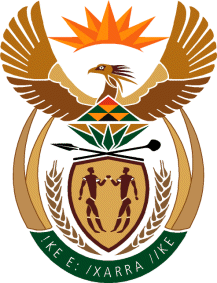 MINISTRY OF DEFENCE & MILITARY VETERANSNATIONAL ASSEMBLYQUESTION FOR WRITTENREPLY1875.	Mr M L Shelembe (DA) to ask the Minister of Defence and Military Veterans:What (a) total number of houses that were built for military veterans are currently illegally occupied and (b) steps has her department taken to address the issue?																					NW2322EREPLY (a) Military Veterans’Housesillegally occupiedGauteng2. Eastern Cape  3. Kwa-Zulu Natal In Kwa-Zulu Natal there is no housing project for Military Veterans to date. The Military Veterans in the province illegally occupied the 40 sqm Breaking New Ground houses, normal RDP houses. Refer to the table hereunder; 4. No houses have been invaded in the following Provinces; 	a. Limpopo	b. North West 	c. Free State 	d. Mpumalanga	e. Western Cape 	f. Northern Cape (b)The Department of Military Veterans has agreed with role-players such as the Department of Human Settlements, the Housing Development Agency and Contractors to submit the approved allocation lists of Military Veteransso that the names should be linked to stand numbers before construction on housing projects commences. RegionName of projectNo:  of unitsWest RandWestonaria Borwa21JohannesburgLufhereng EXT 1 12SedibengSavannah city27SedibengTshepong20SedibengGolden Gardens5Tshwane Nellmapiusext 2233Tshwane Rama City 15					TOTAL 					TOTAL 133MunicipalityName of projectN0: of unitsChris Hani Lukhanji26			TOTAL 			TOTAL 26MunicipalityName of projectN0: of unitsEthekwiniCornubia34EthekwiniPhilani Valley23EthekwiniHarmmonds Farm7EthekwiniKingsburgh West33MsunduziAloe Ridge Social Housing261						TOTAL 						TOTAL 358